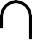 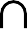 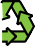 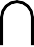 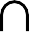 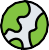 HANNAFORD FIGHT HUNGER BAG PROGRAM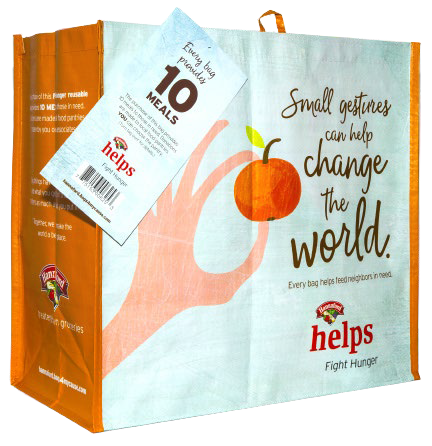 Sample Email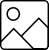 SUBJECT LINE: We’ve been selected by the Hannaford Fight Hunger Bag Program!PREVIEW TEXT: For all of [Month] every reusable Fight Hunger Bag purchased at Hannaford earns us $1!Dear [Staff/Board/Volunteers],We are so excited to share that [organization] has been selected to benefit from Hannaford’s Fight Hunger Bag Program, which makes it easy for customers to contribute to their local communities.For the month of [month], whenever a $2.50 reusable Fight Hunger Bag is purchased at the Hannaford located at [location], $1 will be donated to [organization]. This is a great way to broaden awareness and help our cause.Let’s get started! Share the news with friends and family. Call, send emails and post on social media. The more people who purchase the Fight Hunger Bag in [month], the more we can raise!To learn more about this program, please visit hannaford.2givelocal.com.Best, [Signature]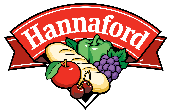 hannaford.2givelocal.com